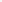 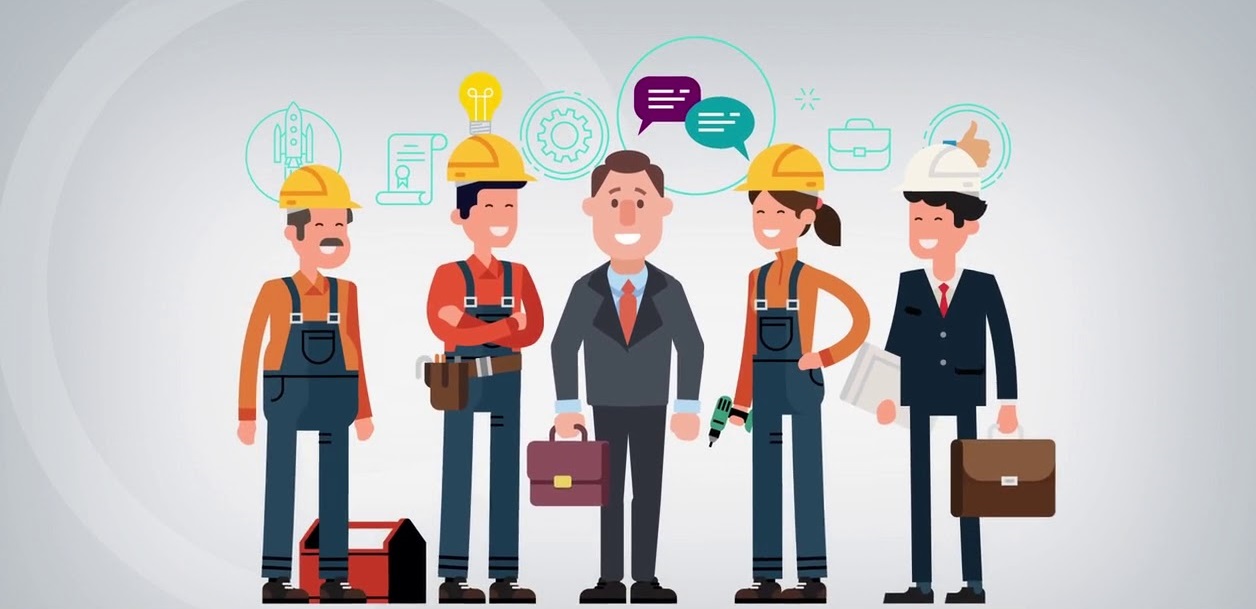 С 1 марта 2022 года комиссия по охране труда будет выполнять новые обязанностиМинтруд утвердил новое примерное положение о комиссии по охране труда. Оно отменит действующее положение, утвержденное приказом Минтруда от 24.06.2014 № 412н.С 1 марта комиссия по охране труда будет выполнять три новых обязанности:1. рассматривать замечания и мнения уполномоченных по охране труда работников по результатам спецоценки и оценки профрисков;2. участвовать в рассмотрении обстоятельств и причин микротравм;3. анализировать локально-нормативные акты работодателя.Напоминаем, что на основании положения Минтруда работодатели разрабатывают свое положение о комиссии по охране труда с учетом специфики организации. В документе нужно закрепить действия работодателей и работников для предупреждения травм и профзаболеваний.